Załącznik nr 1Formularz szacowaniaPrzedmiotem szacowania wartości zamówienia jest usługa publikacji ogłoszeń w prasie lokalnej, na potrzeby projektu nr POIS.02.04.00-00-0193/16 pn.: „Opracowanie planów zadań ochronnych dla obszarów Natura 2000 (PZObis)”, realizowanego w ramach osi II, działanie 2.4 Programu Operacyjnego Infrastruktura i Środowisko 2014 – 2020.W podziale na części:Część I: wydruk w prasie o zasięgu regionalnym, obejmującym jednym tytułem minimum całe województwo zachodniopomorskie,Część II: wydruk w prasie o zasięgu regionalnym, obejmującym jednym tytułem minimum powiat słupski województwa pomorskiego. Prowadzący szacowanie cenoweRegionalna Dyrekcja Ochrony Środowiskaul. Teofila Firlika 2071-637 SzczecinGrażyna Kaup – Planista regionalnyTel. (91) 43 05 200, Fax. (91) 43 05 201grazyna.kaup.szczecin@rdos.gov.plDane dotyczące OferentaNazwa: ………NIP: ………REGON: ………Siedziba: ………nr telefonu: ………fax: ………e-mail: ………Część I: wydruk w prasie o zasięgu regionalnym, obejmującym jednym tytułem minimum całe województwo zachodniopomorskie* ustalenie prawidłowej stawki podatku VAT, zgodnie z obowiązującymi przepisami ustawy o podatku od towarów i usług, należy do Oferenta** wszystkie wartości należy podać w polskich złotych. Na podana wartość powinny składać się wszystkie koszty związane z realizacja pełnego zakresu przedmiotu szacowania.Część II: wydruk w prasie o zasięgu regionalnym, obejmującym jednym tytułem minimum powiat słupski województwa pomorskiego* ustalenie prawidłowej stawki podatku VAT, zgodnie z obowiązującymi przepisami ustawy o podatku od towarów i usług, należy do Oferenta** wszystkie wartości należy podać w polskich złotych. Na podana wartość powinny składać się wszystkie koszty związane z realizacja pełnego zakresu przedmiotu szacowania.Załącznik A. WOPN-PK.082.1.2017……..OBWIESZCZENIEW związku z realizacją projektu nr POIS.02.04.00-00-0193/16 pn.: „Opracowanie planów zadań ochronnych dla obszarów Natura 2000 (PZObis)”, współfinansowanego przez Unię Europejską ze środków Europejskiego Funduszu Rozwoju Regionalnego w ramach osi II, działanie 2.4 Programu Operacyjnego Infrastruktura i Środowisko 2014 – 2020 oraz na podstawie art. 28 ust. 4 ustawy z dnia 16 kwietnia 2014 r. o ochronie przyrody (T.j. Dz. U. z 2018 r., poz. 1614; zm.: Dz.U. z 2018 r. poz. 2244 i poz. 2340 oraz z 2019 r. poz. 1696) oraz zgodnie z art. 39 ustawy z dnia 3 października 2008 r. o udostępnianiu informacji o środowisku i jego ochronie, udziale społeczeństwa w ochronie środowiska oraz o ocenach oddziaływania na środowisko (T.j. Dz. U. z 2018 r. poz. 2081; zm.: Dz. U. z 2018 r. poz. 1479 oraz z 2019 r. poz. 630,  poz. 1501 i poz. 1589) Regionalny Dyrektor Ochrony Środowiska w Szczecinie zawiadamia o zamiarze przystąpienia do opracowania projektów Planów zadań ochronnych dla obszarów Natura 2000: Kemy Rymańskie PLH320012, Ostoja Goleniowska PLH320013, Dolina Piławy PLH320025, Gogolice-Kosa PLH320038, Jezioro Bobięcińskie PLH320040, Dorzecze Regi PLH320049, Bystrzyno PLH320061, Pojezierze Ińskie PLH320067, Jezioro Wicko i Modelskie Wydmy PLH320068, Delta Świny PLH320002 (…).Wyjaśnienia odnośnie ww. zamierzenia zawarto w obwieszczeniach Organu  z dnia: 21.11.2017 r. i 28.11.2017 r., znak WOPN-ON.6320.14.2017.RCh opublikowanych na stronie Biuletynu Informacji Publicznej Regionalnej Dyrekcji Ochrony Środowiska w Szczecinie w zakładce „obwieszczenia i zawiadomienia”: http://bip.szczecin.rdos.gov.pl/obwieszczenia-i-zawiadomienia oraz w zakładce „Natura 2000 – Plany Zadań Ochronnych”.p. o. Zastępcy Regionalnego Dyrektora Ochrony Środowiska w SzczecinieRegionalny Konserwator PrzyrodyMarcin Siedlecki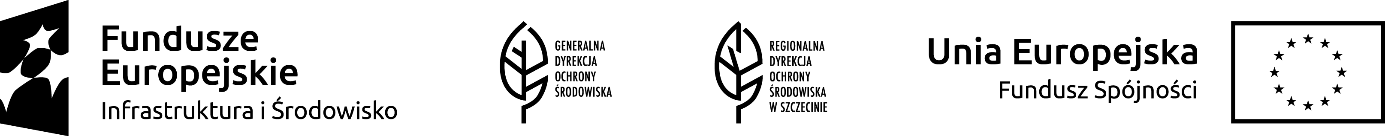 Załącznik B. WOPN-PK.082.1.2017…../ WOPN-ON.6320.18.2019………OBWIESZCZENIENa podstawie art. 28 ust. 3 i 4 ustawy z dnia 16 kwietnia 2014 r. o ochronie przyrody (Dz. U. z 2018 r., poz. 1614 ze zm.) oraz art. 39 ustawy z dnia 3 października 2008 r. o udostępnianiu informacji o środowisku i jego ochronie, udziale społeczeństwa w ochronie środowiska oraz o ocenach oddziaływania na środowisko (Dz. U. z 2018 r. poz. 2081 ze zm.), w związku z realizacją projektu nr POIS.02.04.00-00-0193/16 pn.: „Opracowanie planów zadań ochronnych dla obszarów Natura 2000 (PZObis)”, współfinansowanego przez Unię Europejską ze środków Europejskiego Funduszu Rozwoju Regionalnego w ramach osi II, działanie 2.4 Programu Operacyjnego Infrastruktura i Środowisko 2014 – 2020, Regionalny Dyrektor Ochrony Środowiska w Szczecinie podaje do publicznej wiadomości informację, iż zakończył prace nad projektem planu zadań ochronnych dla obszaru Natura 2000 Police – kanały PLH320015 i rozpoczyna konsultacje społeczne opracowanego projektu zarządzenia dla ww. obszaru Natura 2000. Z projektem ww. zarządzenia oraz z uzasadnieniem można się zapoznać w siedzibie Regionalnej Dyrekcji Ochrony Środowiska w Szczecinie przy ul. Teofila Firlika 20, 71-637 Szczecin, w godzinach 8.00 – 15.00 oraz na stronie internetowej Biuletynu Informacji Publicznej Regionalnej Dyrekcji Ochrony Środowiska w Szczecinie http://bip.szczecin.rdos.gov.pl/ w zakładce „Obwieszczenia i zawiadomienia”. Wszyscy zainteresowani mogą składać uwagi i wnioski do projektów ww. zarządzeń w terminie do dnia 23 stycznia 2020 r. w formie pisemnej, ustnej, do protokołu lub za pomocą środków komunikacji elektronicznej bez konieczności opatrywania ich bezpiecznym podpisem elektronicznym, o którym mowa w ustawie z dnia 5 września 2016 r. o usługach zaufania oraz identyfikacji elektronicznej (Dz. U. z 2019 r. poz. 162 ze zm.). Uwagi lub wnioski wniesione po upływie terminu, o którym mowa powyżej pozostawia się bez rozpatrzenia. Rozpatrzenie wszystkich uwag i wniosków zawarte zostanie w treści uzasadnienia do zatwierdzonego zarządzenia Regionalnego Dyrektora Ochrony Środowiska w Szczecinie, dlatego też nie będą udzielane żadne inne indywidualne odpowiedzi w formie pisemnej.p. o. Zastępcy Regionalnego Dyrektora Ochrony Środowiska w SzczecinieRegionalny Konserwator PrzyrodyMarcin SiedleckiDzień wydrukuPoniedziałekWtorekŚrodaCzwartek1Stawka podatku VAT (%)  *2Powierzchnia (moduły, cm2)3Nakład egzemplarzy drukowanych  
w danym dniu4Przyjęta wielkość modułu ogłoszeniowego [cm] w załączniku nr A5Przyjęta wielkość modułu ogłoszeniowego[cm] w załączniku nr B6Wartość wydruku brutto [zł] całego obwieszczenia w załączniku nr A **7Wartość wydruku brutto [zł] całego obwieszczenia w załączniku nr B **Dzień wydrukuPoniedziałekWtorekŚrodaCzwartek1Stawka podatku VAT (%)  *2Powierzchnia (moduły, cm2)3Nakład egzemplarzy drukowanych  
w danym dniu5Przyjęta wielkość modułu ogłoszeniowego [cm] w załączniku nr B7Wartość wydruku brutto [zł] całego obwieszczenia w załączniku nr B **Regionalny Dyrektor Ochrony Środowiskaw Szczecinie              Szczecin, dnia ……………… 2020 r.Regionalny Dyrektor Ochrony Środowiskaw Szczecinie              Szczecin, dnia 10 grudnia 2019 r.